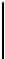 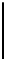 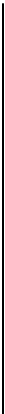 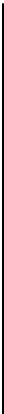 IČO odběratele: DIČ odběratele: O B J E D N Á V K A 05421888 CZ05421888 Číslo objednávky:2021-SMB-344 Strana:1 z 3 Značka: Podklad: Přijatá objednávka: Adresa: MMN, a.s. Metyšova 465 IČO dodavatel: 47306581 Jilemnice 
Česká republika je zapsána v OR u KS v Hradci Králové, spisová značka B 3506 datum zápisu: 09.10.2016	  Kč WWW stránky:	www.nemjil.cz 
fakturace@nemjil.cz DIČ dodavatele: Adresa: Rudník 4 543 72 CZ47306581 RUDNÍK u Vrchlabí Komerční banka a.s. Praha 
KOMBCZPPXXX Bankovní spojení:115-3453310267/0100 
Specif. symbol: IČO koneč. odběratele: DIČ koneč. odběratele:	CZ05421888 Česká republika Evidenční číslo: 
Zástupce dodavatele: 
Telefon: E-mail dodavatele: Datum objednávky:	09.11.2021 Dodací adresa: MMN, a.s. Nemocnice Semily 3. května 421 Datum odeslání:		09.11.2021 Způsob úhrady:	Převodní příkaz Způsob dopravy: 513031 Semily Místo určení:	Semily Česká republika COP: Pokračování na další straně.       O B J E D N Á V K A Číslo objednávky:2021-SMB-344 Strana:2 z 3 Pol.Materiál	Název materiálu	Cena / MJ	Množství	MJ 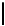 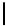 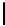 1	ks 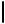 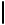 Poznámka :	Nový pavilon 1. patro NUP A    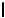 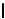 Název zařízení ks jednotková cena cena celkem Lůžková rampa ; 1 lůžko  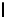 lůžková rampa ; 2  skupinový uzávěr  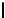 Doplňkové komponenty (průtokoměry, dávkovače, redukční 
ventily,…) 6  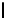 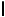 Celkem bez DPH    Nový pavilon 2. patro NUP B    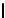 Název zařízení ks jednotková cena cena celkem Lůžková rampa ; 1 lůžko  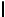 lůžková rampa ; 2 lůžko  skupinový uzávěr  Doplňkové komponenty (průtokoměry, dávkovače, redukční 
ventily,…)  Celkem bez DPH    Chirurgický pavilon 2. patro chir. operační sál C    Název zařízení ks jednotková cena cena celkem Otočný instalač Lékařský panel  Celkem bez DPH    Chirurgický pavilon 2. patro NRP    Název zařízení ks jednotková cena cena celkem Lůžková rampa ; 1 lůžko  lůžková rampa ; 2 lůžko  Pevný stativ  Lékařský pan Doplňkové komponenty (průtokoměry, dávkovače, redukční 
ventily,…)  Celkem bez DPH    Chirurgický pavilon 1. patro ortop. odd.    Název zařízení ks jednotková cena cena celkem Lůžková rampa ; 1 lůžko  lůžková rampa ; 2 lůžko  Pevný stativ  Lékařský panel  Doplňkové komponenty (průtokoměry, dávkovače, redukční 
ventily,…)  Celkem bez DPH    Chirurgický pavilon přízemí sálky    Název zařízení ks jednotková cena cena celkem 
Pevný stativ  Otočný instalační komplex pevný  Lékařský panel  Doplňkové kom Celkem bez DPH    Chirurgický pavilon 1. patro – operační sál B    Pokračování na další straně.       O B J E D N Á V K A Číslo objednávky:2021-SMB-344 Strana:3 z 3 Pol.Materiál	Název materiálu	Cena / MJ	Množství	MJ Název zařízení ks jednotková cena cena celkem 
Pevný stativ  Otočný instalační komple Lůžková rampa ; 1 lůžko  Lékařský panel  Zdrojový sloup skupinový uzáv Doplňkové komponenty  Celkem bez DPH    
Sklad – správa    Název zařízení ks jednotková cena cena celkem 
Doplňkové komponenty      
    
Celkem bez DPH   Celkem za BTK pro r. 	 bez DPH   101 000,00 Kč Objednávka celkem	111 000,00CZK	0,000kg 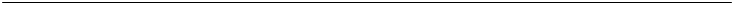 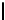 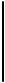 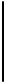 PROSÍME K VÝROBKŮM DODÁVAT ČESKÝ NÁVOD NA POUŽITÍ  A DOBU POUŽITELNOSTI Doklad byl vystaven na ekonomickém informačním systému RIS-2000 (http://www.saul-is.cz) 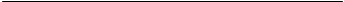 lůžko  í komplex pevný  el  ponenty  x pevný  ěr  Vystavil: Telefon: E-mail: 